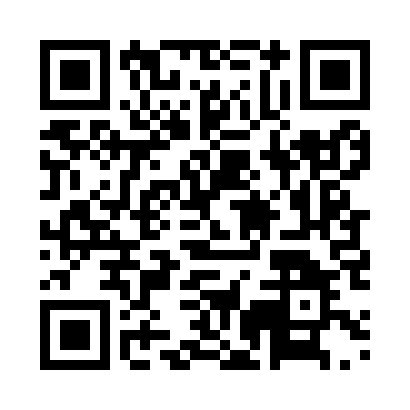 Prayer times for Aux Croix, BelgiumWed 1 May 2024 - Fri 31 May 2024High Latitude Method: Angle Based RulePrayer Calculation Method: Muslim World LeagueAsar Calculation Method: ShafiPrayer times provided by https://www.salahtimes.comDateDayFajrSunriseDhuhrAsrMaghribIsha1Wed3:486:121:355:389:0011:142Thu3:446:101:355:389:0111:173Fri3:416:081:355:399:0311:204Sat3:386:071:355:409:0511:235Sun3:346:051:355:409:0611:266Mon3:316:031:355:419:0811:297Tue3:276:011:355:419:0911:328Wed3:246:001:355:429:1111:359Thu3:205:581:355:439:1211:3810Fri3:205:571:355:439:1411:4111Sat3:195:551:355:449:1511:4312Sun3:185:541:355:449:1711:4313Mon3:185:521:355:459:1811:4414Tue3:175:511:355:459:2011:4415Wed3:175:491:355:469:2111:4516Thu3:165:481:355:479:2311:4617Fri3:165:461:355:479:2411:4618Sat3:155:451:355:489:2511:4719Sun3:155:441:355:489:2711:4820Mon3:145:421:355:499:2811:4821Tue3:145:411:355:499:2911:4922Wed3:135:401:355:509:3111:4923Thu3:135:391:355:509:3211:5024Fri3:125:381:355:519:3311:5125Sat3:125:371:355:519:3511:5126Sun3:125:361:365:529:3611:5227Mon3:115:351:365:529:3711:5228Tue3:115:341:365:539:3811:5329Wed3:115:331:365:539:3911:5430Thu3:115:321:365:549:4011:5431Fri3:105:311:365:549:4211:55